 8-ое заседание 28-го созыва         ҠАРАР                                                                                   РЕШЕНИЕ   22 июнь 2020 йыл                                  №52                          22 июня 2020 годаО внесении изменения в решение Совета сельского поселения Кунгаковский сельсовет муниципального района Аскинский район Республики Башкортостан от 17.11.2017 года №137«Об установлении налога на имущество физических лиц» 	В соответствии с Федеральным законом от 6 октября 2003 года 
№ 131-ФЗ «Об общих принципах организации местного самоуправления 
в Российской Федерации», Налоговым кодексом Российской Федерации, распоряжением Главы Республики Башкортостан от 1 июня 2020 года
№ РГ – 153 «О дополнительных мерах по повышению устойчивости экономики Республики Башкортостан с учетом внешних факторов, в том числе связанных с распространением новой коронавирусной инфекции», руководствуясь Уставом сельского поселения Кунгаковский сельсовет муниципального района Аскинский район Республики Башкортостан, Совет сельского поселения Кунгаковский сельсовет муниципального района Аскинский район Республики БашкортостанРЕШИЛ:1. Внести в решение Совета сельского поселения Кунгаковский сельсовет муниципального района Аскинский район Республики Башкортостан от 17.11.2017 года №137 «Об установлении налога на имущество физических лиц» следующее изменение:«п.2.7 изложить в следующей редакции: «Установить ставку 
по налогу в размере 1 процента в отношении:объектов налогообложения, включенных в перечень, определяемый в соответствии с пунктом 7 статьи 378.2 Налогового кодекса Российской Федерации;объектов налогообложения, предусмотренных абзацем вторым пункта 10 статьи 378.2 Налогового кодекса Российской Федерации».2. Настоящее решение вступает в силу со дня его официального опубликования и распространяется на правоотношения, возникшие 
с 1 января 2019 года по 31 декабря 2019 года.       3. Настоящее решение обнародовать на официальном сайте сельского поселения www.kungak04sp.ru и на информационном стенде в здании администрации сельского поселения Кунгаковский сельсовет по адресу: д.Кунгак, ул.Молодёжная,4.Главасельского поселения Кунгаковский сельсоветмуниципального района Аскинский район                        Республики Башкортостан                                                                     Ф.Ф.Суфиянов  БАШКОРТОСТАН РЕСПУБЛИКАҺЫ АСҠЫН РАЙОНЫМУНИЦИПАЛЬ РАЙОНЫНЫҢҠӨНГӘК АУЫЛ СОВЕТЫАУЫЛ БИЛӘМӘҺЕ СОВЕТЫ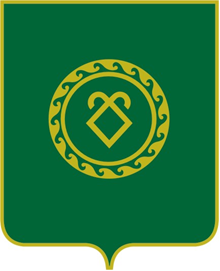 СОВЕТ СЕЛЬСКОГО ПОСЕЛЕНИЯ КУНГАКОВСКИЙ СЕЛЬСОВЕТ МУНИЦИПАЛЬНОГО РАЙОНААСКИНСКИЙ РАЙОНРЕСПУБЛИКИ БАШКОРТОСТАН